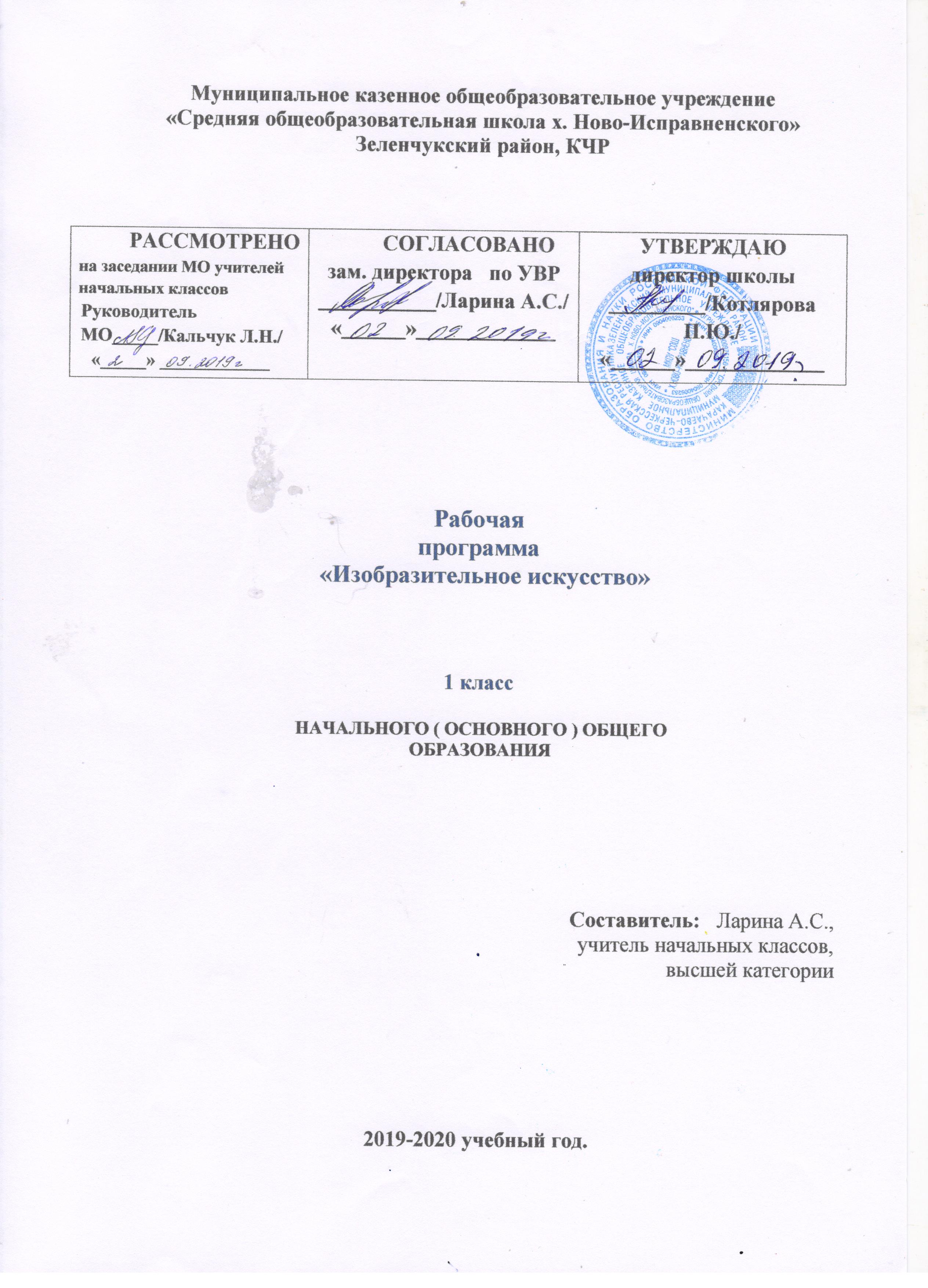                                                                                  ПОЯСНИТЕЛЬНАЯ ЗАПИСКА             Рабочая программа учебного предмета «Изобразительное искусство» составлена в соответствии с требованиями Федерального государственного общеобразовательного стандарта начального общего образования,  Концепцией духовно-нравственного развития и воспитания личности гражданина России, примерной программы по изобразительному искусству и на основе авторской   программы Б.М. Неменского, В.Г. Горяева, Г.Е. Гуровой и др. «Изобразительное искусство: Рабочие программы. 1-4 класс/под ред Б.М.Неменского. М.: «Просвещение», 2011 г. К учебнику  Изобразительное искусство: ты изображаешь, украшаешь и строишь: 1 класс / под ред Б.М. Неменского. М.: «Просвещение», 2011гОбщая характеристика учебного предметаЦель учебного предмета «Изобразительное искусство» — формирование художественной культуры учащихся как неотъемлемой части культуры духовной, т. е. культуры мироотношений, выработанных поколениями. Эти ценности как высшие ценности человеческой цивилизации, накапливаемые искусством, должны быть средством очеловечения, формирования нравственно-эстетической отзывчивости на прекрасное и безобразное в жизни и искусстве, т. е. зоркости души ребенка. Задачи преподавания изобразительного искусства:- формирование у учащихся нравственно-этической отзывчивости на прекрасное и безобразное в жизни и в искусстве;- формирование художественно-творческой активности школьника;- овладение образным языком изобразительного искусства посредством формирования художественных знаний, умений и навыков.Курс разработан как целостная система введения в художественную культуру и включает в себя на единой основе изучение всех основных видов пространственных (пластических) искусств: живопись, графику, скульптуру, архитектуру и дизайн, народное и декоративно-прикладное искусства и др. Они изучаются в контексте взаимодействия с другими искусствами, а также в контексте конкретных связей с жизнью общества и человека. Систематизирующим методом является выделение трех основных видов художественной деятельности для визуальных пространственных искусств: —  изобразительная художественная деятельность;—  декоративная художественная деятельность;—  конструктивная художественная деятельность.Три способа художественного освоения действительности в начальной школе выступают для детей в качестве доступных видов художественной деятельности: изображение, украшение, постройка. Постоянное практическое участие школьников в этих трех видах деятельности позволяет систематически приобщать их к миру искусства.Предмет «Изобразительное искусство» предполагает сотворчество учителя и ученика; диалогичность; четкость поставленных задач и вариативность их решения; освоение традиций художественной культуры и импровизационный поиск личностно значимых смыслов.Основные виды учебной деятельности — практическая художественно-творческая деятельность ученика и восприятие красоты окружающего мира и произведений искусства.Практическая художественно-творческая деятельность (ребенок выступает в роли художника) и деятельность по восприятию искусства (ребенок выступает в роли зрителя, осваивая опыт художественной культуры) имеют творческий характер. Учащиеся осваивают различные художественные материалы, а также художественные техники (аппликация, коллаж, монотипия, лепка, бумажная пластика и др.).Одна из задач — постоянная смена художественных материалов, овладение их выразительными возможностями. Многообразие видов деятельности стимулирует интерес учеников к предмету и является необходимым условием формирования личности каждого.Восприятие произведений искусства предполагает развитие специальных навыков, развитие чувств, а также овладение образным языком искусства. Только в единстве восприятия произведений искусства и собственной творческой практической работы происходит формирование образного художественного мышления детей. Особым видом деятельности учащихся является выполнение творческих проектов и презентаций. Развитие художественно-образного мышления учащихся строится на единстве двух его основ: развитие наблюдательности, т.е. умения вглядываться в явления жизни, и развитие фантазии, т. е. способности на основе развитой наблюдательности строить художественный образ, выражая свое отношение к реальности.Программа «Изобразительное искусство» предусматривает чередование уроков индивидуального практического творчества учащихся и уроков коллективной творческой деятельности.Коллективные формы работы: работа по группам; индивидуально-коллективная работа (каждый выполняет свою часть для общего панно или постройки). Художественная деятельность: изображение на плоскости и в объеме (с натуры, по памяти, по представлению); декоративная и конструктивная работа; восприятие явлений действительности и произведений искусства; обсуждение работ товарищей, результатов коллективного творчества и индивидуальной работы на уроках; изучение художественного наследия; подбор иллюстративного материала к изучаемым темам; прослушивание музыкальных и литературных произведений (народных, классических, современных).Обсуждение детских работ с точки зрения их содержания, выразительности, оригинальности активизирует внимание детей, формирует опыт творческого общения.Периодическая организация выставок дает детям возможность заново увидеть и оценить свои работы, ощутить радость успеха. Выполненные на уроках работы учащихся могут быть использованы как подарки для родных и друзей, могут применяться в оформлении школы. Место учебного предмета  в учебном планеНа изучение предмета отводится 1 ч  в  неделю, всего 33 часа в год. Ценностные ориентиры содержания учебного предметаПриоритетная цель художественного образования в школе — духовно-нравственное развитие ребенка. Культуросозидающая роль программы состоит в воспитании гражданственности и патриотизма: ребенок постигает искусство своей Родины, а потом знакомиться с искусством других народов. В основу программы положен принцип «от родного порога в мир общечеловеческой культуры». Природа и жизнь являются базисом формируемого мироотношения.Связи искусства с жизнью человека, роль искусства в повседневном его бытии, в жизни общества, значение искусства в развитии каждого ребенка — главный смысловой стержень курса.Программа построена так, чтобы дать школьникам ясные представления о системе взаимодействия искусства с жизнью. Предусматривается широкое привлечение жизненного опыта детей, примеров из окружающей действительности. Работа на основе наблюдения и эстетического переживания окружающей реальности является важным условием освоения детьми программного материала. Стремление к выражению своего отношения к действительности должно служить источником развития образного мышления.Одна из главных задач курса — развитие у ребенка интереса к внутреннему миру человека, способности углубления в себя, осознания своих внутренних переживаний. Это является залогом развития способности сопереживания.Любая тема по искусству должна быть не просто изучена, а прожита в деятельностной форме, в форме личного творческого опыта. Для этого необходимо освоение художественно-образного языка, средств художественной выразительности. Развитая способность к эмоциональному уподоблению — основа эстетической отзывчивости. На этой основе происходит развитие чувств, освоение художественного опыта поколений и эмоционально-ценностных критериев жизни.Требования к планируемым результатам освоения учебного предмета в 1 классе:Личностными результатами» является формирование следующих умений:-учебно-познавательный интерес к новому учебному материалу и способам решения новой задачи; -основы экологической культуры: принятие ценности природного мира.-ориентация на понимание причин успеха в учебной деятельности, в том числе на самоанализ и самоконтроль результата, на анализ соответствия результатов требованиям конкретной задачи.-способность к самооценке на основе критериев успешности учебной деятельности;Метапредметные результаты:Регулятивные УУД:-учитывать выделенные учителем ориентиры действия в новом учебном материале в сотрудничестве с учителем;-планировать свои действия в соответствии с поставленной задачей и условиями её реализации, в том числе во внутреннем плане;-адекватно воспринимать предложения и оценку учителей, товарищей, родителей и других людей;Познавательные УУД:-строить сообщения в устной и письменной форме;-ориентироваться на разнообразие способов решения задач;-строить рассуждения в форме связи простых суждений об объекте, его строении, свойствах и связях;Коммуникативные УУД:- допускать возможность существования у людей различных точек зрения, в том числе не совпадающих с его собственной, и ориентироваться на позицию партнёра в общении и взаимодействии;-формулировать собственное мнение и позицию; ·задавать вопросы;использовать речь для регуляции своего действия.Предметными результатами изучения изобразительного искусства являются формирование следующих умений:Обучающийся  научится: -различать основные виды художественной деятельности (рисунок, живопись, скульптура, художественное конструирование и дизайн, декоративно-прикладное искусство) и участвовать в художественно-творческой деятельности, используя различные художественные материалы и приёмы работы с ними для передачи собственного замысла;- узнает значение слов: художник, палитра, композиция, иллюстрация, аппликация, коллаж,   флористика, гончар;-   узнавать отдельные произведения выдающихся художников и народных мастеров;-различать основные и составные, тёплые и холодные цвета; изменять их эмоциональную напряжённость с помощью смешивания с белой и чёрной красками; использовать их для передачи художественного замысла в собственной учебно-творческой деятельности;основные и смешанные цвета, элементарные правила их смешивания;-   эмоциональное значение тёплых и холодных тонов;-   особенности построения орнамента и его значение в образе художественной вещи;-  знать правила техники безопасности при работе с режущими и колющими инструментами;-   способы и приёмы обработки различных материалов; -   организовывать своё рабочее место, пользоваться кистью, красками, палитрой; ножницами;-   передавать в рисунке простейшую форму, основной цвет предметов;-   составлять композиции с учётом замысла;-   конструировать из бумаги на основе техники оригами, гофрирования, сминания, сгибания;-   конструировать из ткани на основе скручивания и связывания;-   конструировать из природных материалов;-   пользоваться простейшими приёмами лепки. Обучающийся получит возможность научиться:- усвоить основы трех видов художественной деятельности: изображение на плоскости и в объеме; постройка или художественное конструирование на плоскости , в объеме и пространстве; украшение или декоративная деятельность с использованием различных художественных материалов;-участвовать в художественно-творческой деятельности, используя различные художественные материалы и приёмы работы с ними для передачи собственного замысла;- приобрести первичные навыки художественной работы в следующих видах искусства: живопись, графика, скульптура, дизайн, декоративно-прикладные и народные формы искусства;- развивать фантазию, воображение;-приобрести навыки художественного восприятия различных видов искусства;- научиться анализировать произведения искусства;- приобрести первичные навыки изображения предметного мира, изображения растений и животных;- приобрести навыки общения через выражение художественного смысла, выражение эмоционального состояния, своего отношения в творческой художественной деятельности и при восприятии произведений искусства и творчества своих товарищей. Содержание курсаТема первого года обучения: «ТЫ ИЗОБРАЖАЕШЬ, УКРАШАЕШЬ И СТРОИШЬ».Раздел 1: Ты изображаешь. Знакомство с Мастером Изображения – 8 ч.Изображения всюду вокруг нас.Мастер Изображения учит видеть.Изображать можно пятном.Изображать можно в объеме.Изображать можно линией.Разноцветные краски.Изображать можно и то, что невидимо.Художники и зрители (обобщение темы).Раздел 2: Ты украшаешь. Знакомство с Мастером Украшения – 5 ч.Мир полон украшений.Красоту надо уметь замечать.Узоры, которые создали люди.Как украшает себя человек.Мастер Украшения помогает сделать праздник (обобщение темы).Раздел 3: Ты строишь. Знакомство с Мастером Постройки – 8 ч.Постройки в нашей жизни.Дома бывают разными.Домики, которые построила природа.Дом снаружи и внутри.Строим город. Все имеет свое строение.Строим вещи.Город, в котором мы живем (обобщение темы).Раздел 4: Изображение, украшение, постройка всегда помогают друг другу–5ч. Три Брата-Мастера всегда трудятся вместе.«Сказочная страна». Создание панно.«Праздник весны». Конструирование из бумаги.Урок любования. Умение видеть. Здравствуй, лето!  (обобщение темы).Информационно-методическое обеспечениеКалендарно-ТЕМАТИЧЕСКОЕ ПЛАНИРОВАНИЕ по ИЗО для 1 класса№п/пАвторыНазваниеГод изданияИздательство1А.А.ПлешаковШкола России. Концепция и программы для начальной школы. В 2ч, Ч.22010Москва «Просвещение»2Л.В.ШампароваИзобразительное искусство. 1-4 классы: рабочие программы по учебникам под редакцией Б.М.Неменского2011Москва «Просвещение»3Неменская Л.А.Изобразительное искусство. Ты изображаешь, украшаешь и строишь. 1 класс: учебник для общеобразовательных учреждений 2011Москва «Просвещение»4Неменский Б.М. Методическое пособие к учебникам по изобразительному искусству. 1-4 классы: пособие для учителя2011Москва «Просвещение»№ п/пДата Дата Тема и тип 
урока (страницы учебника)Решаемые проблемыПланируемые результаты (в соответствии с ФГОС)Планируемые результаты (в соответствии с ФГОС)Планируемые результаты (в соответствии с ФГОС)Планируемые результаты (в соответствии с ФГОС)№ п/пПлан фактТема и тип 
урока (страницы учебника)Решаемые проблемыпонятияпредметные 
результатыуниверсальные учебные действия
(УУД)личностные 
результаты122345678Ты изображаешь. Знакомство с Мастером ИзображенияТы изображаешь. Знакомство с Мастером ИзображенияТы изображаешь. Знакомство с Мастером ИзображенияТы изображаешь. Знакомство с Мастером ИзображенияТы изображаешь. Знакомство с Мастером ИзображенияТы изображаешь. Знакомство с Мастером ИзображенияТы изображаешь. Знакомство с Мастером ИзображенияТы изображаешь. Знакомство с Мастером ИзображенияТы изображаешь. Знакомство с Мастером Изображения1Изображения всюду вокруг 
нас (постановка и решение учебной задачи; экскурсия). С. 8–11Каким я вижу мир? Где встречаемся с изображениями? Цель: выявить уровень и характер дошкольной подготовки учащихсяМастер Изображения. Предмет «Изобразительное искусство». Художественная мастерскаяНаучится: составлять описательный рассказ; находить в окружающей действительности изображения, сделанные художникамиРегулятивные: адекватно использовать речь.Познавательные: рассуждать 
о содержании рисунков, сделанных детьми.Коммуникативные: задавать вопросы, слушать собеседника, вести устный диалогДоброжелательность 
и эмоционально-нравственная отзывчивость2Мастер Изображения учит видеть (решение учебной задачи; экскурсия). 
С. 14–17Что помогает увидеть Мастер Изображения? Цели: развивать наблюдательность и аналитические возможности глаза; формировать поэтическое видение мираФорма предмета. ГербарийНаучится: видеть различия в строении деревьев, форме листьев, цвете; собирать материал для гербарияРегулятивные: выбирать действия в соответствии с поставленной задачей и условиями ее реализации.Познавательные: сравнивать различные листья на основе выявления их геометрических форм.Коммуникативные: формулировать свои затрудненияЦенностное отношение 
к природному миру3Наблюдение 
за природой 
(решение учебной задачи; экскурсия)Каковы объекты окружающей действительности? Цели: побуждать к наблюдению за объектами природы; проявлять любовь к природе в творчествеЛиния горизонтаНаучится: определять линию горизонта; выявлять цветовое соотношение неба, земли; наблю- дать за объектами живой и неживой природыРегулятивные:  преобразовывать практическую задачу в познавательную.Познавательные: узнавать, называть и определять объекты и явления окружающей действительнос- ти.Коммуникативные: проявлять активность для решения познавательных задачЦелостный взгляд на мир 
в единстве 
и разнообразии природы4В гостях у Золотой осени. В. Поленов «Осень в Абрамцеве» (решение учебной задачи; экскурсия)Какова роль наблюдений 
за временными изменениями в природе? Цель: развивать эмоциональное отношение к природе, эстетическое восприятие окружающего мираПропорцияНаучится: определять основные пропорции, характерные формы деревьев, жилых построек; обобщать наблюденияРегулятивные: использовать речь для регуляции своего действия.Познавательные: подвести под понятие на основе распознавания объектов, выделять существенные признаки.Коммуникативные: строить монологическое высказываниеГотовность следовать нормам природо-охранного поведения5Изображать можно пятном (постановка и решение учебной задачи). С. 18–23Какова роль пятна в изображении? Цели: учить владению первичными навыками изображения на плоскости; способствовать развитию воображения и аналитических возможностей глазаПятно, иллюстрация. Иллюстрации 
Е. Чарушина, 
В. Лебедева, 
Т. Мавриной, М. Митурича 
и др.Научится превращать произвольно сделанное краской и кистью пятно в изображение зверюшкиРегулятивные: вносить необходимые коррективы на основе оценки сделанных ошибок.Познавательные: осуществлять поиск и выделение необходимой информации; определять общую цель и пути ее достижения.Коммуникативные: проявлять активность для решения познавательных задачЦенностное отношение 
к природному миру6Изображать можно в объеме (решение учебной 
задачи). С. 24–27Как изображать в объеме?Цели: учить видеть целостность формы; развивать воображение и аналитические возможности глазаОбъем. Объемные изображения. Целостность формыНаучится превращать комок пластилина в птицу или зверушку способами вытягивания и вдавливания (работа 
с пластилином)Регулятивные: адекватно воспринимать предложения учителей, 
товарищей по исправлению допущенных ошибок.Познавательные: ориентироваться в разнообразии способов решения задач.Коммуникативные: оказывать взаимопомощь в сотрудничествеСамооценка
 на основе критериев успешной деятельности7Изображать можно линией (решение учебной задачи). С. 28–31Как изображать линией? Цели: учить изображению линий на плоскости; Линия.Линейные иллюстрации. Графика. ФотографияНаучится делать линией рисунок на тему «Расскажи нам 
о себе»Регулятивные: составлять план 
и последовательность действий. Понимание чувства других людей 
и сопереживание им8Разноцветные краски (решение учебной задачи). С. 32–33Каковы разноцветные краски?Цели: учить работать красками; овладевать навыками организации рабочего местаКраски. Гуашь. ЦветНаучится: рисовать то, что каждая краска напоминает; радоваться общению 
с краскамиРегулятивные: предвосхищать результат.Познавательные: контролировать и оценивать процесс и результат деятельности.Коммуникативные: формулировать собственное мнение и позициюУважительное отношение к иному мнению9Художник и зрители (постановка и решение учебной задачи).С. 34–41Как формировать навык восприятия?Цель: формировать навык восприятия и оценки собственной художественной деятельности, а также деятельности одноклассниковПроизведение искусства. 
Картина. Скульптура. Цвет и краски 
в произведениях художниковНаучится: воспринимать произведения искусства; оценивать работы товарищейРегулятивные: адекватно использовать речь.Познавательные: осуществлять поиск и выделение необходимой информации из различных источников. Коммуникативные: обсуждать 
и анализировать работы одноклассников с позиций творческих задач данной темы, с точки зрения содержания и средств его выраженияУважительное отношение к иному мнению, истории и культуре разных народовТы украшаешь. Знакомство с Мастером Украшения.Ты украшаешь. Знакомство с Мастером Украшения.Ты украшаешь. Знакомство с Мастером Украшения.Ты украшаешь. Знакомство с Мастером Украшения.Ты украшаешь. Знакомство с Мастером Украшения.Ты украшаешь. Знакомство с Мастером Украшения.Ты украшаешь. Знакомство с Мастером Украшения.Ты украшаешь. Знакомство с Мастером Украшения.Ты украшаешь. Знакомство с Мастером Украшения.10Мир полон украшений (постановка и решение учебной задачи). С. 44–45Как помогает нам Мастер Украшения?Цели: развивать творческую фантазию, наблюдательность; учить создавать роспись цветов – заготовок, вырезанных из цветной бумагиМастер Украшения. Фотографии цветов. Разнообразие форм, окраски, узорчатых деталей цветовНаучится: видеть украшения в окружающих предметах; украшать – разрисовывать цветы-заготовкиРегулятивные:  адекватно воспринимать предложения учителя.Познавательные: выделять и обобщенно фиксировать группы существенных признаков объектов.Коммуникативные: формулировать свои затруднения при решении учебной задачи Эстетические потребности11Красоту надо уметь замечать 
(решение частных задач). С. 46–47Каково многообразие узоров в природе?Цели: развивать наблюдательность; способствовать накоплению опыта Художественные материалы: гуашь, тушь, акварель и т. д.Научится: видеть красоту природы, многообразие узоров в природе; Регулятивные:  преобразовывать познавательную задачу в практическую.Ориентированный взгляд на мир в разнообразии природы12Узор на крыльях (решение частных задач). 
С. 50–53Как располагается узор 
на крыльях бабочки?Цели: развивать видение красоты окружающей природы; учить составлять фантазийный графический узорСимметричный узор, коллекцияНаучится: рисовать бабочку крупно, на весь лист; делать симметричный узор на крыльях, передавая узорчатую красотуРегулятивные:  применять установленные правила в решении задачи.Познавательные: использовать общие приемы решения задачи.Коммуникативные: обращаться 
за помощью к одноклассникам, учителюЦенностное отношение 
к природному миру13Красивые рыбы 
(решение частных задач). С. 54–55Как выполняется работа 
в технике монотипии?Цели: познакомить с выразительными возможностями фактуры; развивать аналитические возможности глазаФактура. МонотипияНаучится: видеть красоту разнообразных поверхностей; украшать рыбок узорами чешуи в технике монотипииРегулятивные:  соотносить правильность выполнения действия 
с требованиями конкретной задачи.Познавательные: подводить под понятие на основе распознания объектов.Коммуникативные: предлагать помощь и сотрудничествоЭстетические чувства14Украшение птиц (постановка учебной задачи, поиск ее решения). С. 56–57Как делать объемную работу из бумаги разной фактуры?Цель: развивать декоративные чувства при рассматривании цвета и фактуры и при совместимости материаловМатериал разной фактуры. КоллажНаучится: рассматривать птиц, обращая внимание не только на цвет, но и на форму; изображать нарядную птицу 
в технике объемной аппликации, коллажаРегулятивные:  вносить необходимые дополнения и изменения 
в действия.Познавательные: создавать модели для решения задач.Коммуникативные: задавать вопросы, необходимые для организации собственной деятельности, соблюдать правила общенияЭмоционально-нравственная отзывчивость15Узоры, которые создали люди (поиск и открытие нового способа действия).С. 58–61Где мы встречаемся с орнаментами? Что они украшают?Цель: способствовать накоплению образных и эмоциональных впечатлений от орнаментовОрнамент. Природные и изобразительные мотивы в орнаментеНаучится: придумывать свой орнамент; образно, свободно писать красками и кистью эскиз на листе бумагиРегулятивные: составлять план, осуществлять последовательность действий.Познавательные: ориентироваться в разнообразии способов решения задач.Уважительное отношение к иному мнению16Как украшает себя человек (контроль и коррекция знаний)Что могут рассказать украшения? Когда и зачем украшают себя люди?Цели: развивать зрительную память, творческую фантазию; учить изображать сказочных героев, опираясь на изображения, характерные для нихСвязь человека с украшениями. Иллюстрации с персонажами известных сказокНаучится узнавать и изображать сказочных персонажей по свойственным им украшениямРегулятивные:  вносить необходимые коррективы после завершения работы.Познавательные: подводить под понятие на основе выделения существенных признаков.Коммуникативные: строить понятные для партнера высказыванияЭмоциональная отзывчивость17Мастер Украшения помогает сделать праздник 
(рефлексия 
и оценивание 
способа действия). С. 62–65Какова роль украшений 
в новогодние праздники?Цели: познакомить с работой разными художественными материалами; развивать творческое воображениеХудожественные материалы. Новый годНаучится создавать праздничные украшения из цветной бумаги для новогодней елки Регулятивные:  предвидеть возможности получения конкретного результата.Познавательные: выбирать наиболее эффективные способы решения задач.Коммуникативные: оказывать 
в сотрудничестве взаимопомощьЭтические чувства – доброжелательностьТы строишь. Знакомство с Мастером ПостройкиТы строишь. Знакомство с Мастером ПостройкиТы строишь. Знакомство с Мастером ПостройкиТы строишь. Знакомство с Мастером ПостройкиТы строишь. Знакомство с Мастером ПостройкиТы строишь. Знакомство с Мастером ПостройкиТы строишь. Знакомство с Мастером ПостройкиТы строишь. Знакомство с Мастером ПостройкиТы строишь. Знакомство с Мастером Постройки18Постройки в нашей жизни (постановка учебной задачи, поиск ее решения).С. 67–69Какие постройки нас окружают?Цель: формировать представления о разных типах построек, основных частей домаМастер Постройки. Архитектура и дизайнНаучится придумывать и изображать сказочный дом для себя 
и своих друзей или сказочные дома героев детских книгРегулятивные:  использовать речь для регуляции своего действия.Познавательные: осуществлять сравнение, классификацию по заданным критериям.Коммуникативные: слушать собеседникаУважительное отношение к иному мнению19Домики, которые построила природа (решение частных задач).С. 76–77Какими бывают природные домики?Цели: развивать мыслительные способности, наблюдательность; учить изображать сказочные домики 
в форме овощей, фруктов Постройки 
в природе: 
птичьи гнезда, раковины и др.Научится: видеть домики в любом предмете; изображать сказочные домики 
в форме различных предметовРегулятивные:  устанавливать соответствие полученного результата поставленной цели.Познавательные: осуществлять сбор информации.Коммуникативные: формулировать свои затруднения; обращаться за помощью к одноклассникамГотовность следовать нормам природоохранного поведения20Дом снаружи 
и внутри (решение частных задач).С. 78–79Каково предназначение дома?Цели: проанализировать устройство дома снаружи 
и внутри; развивать творческое воображение; учить изображать фантазийные домаПонятия: «внутри» и «снаружи». Внешний вид домаНаучится изображать фантазийные дома (в виде букв алфавита, бытовых предметов и др.), их вид снаружи и внутриРегулятивные:  адекватно воспринимать предложения учителей, товарищей.Познавательные: оценивать результат деятельности.Коммуникативные: проявлять активность в решении познавательных задачСамооценка работы21Строим город (решение частных задач).С. 80–83Какова роль архитекторов?Цели: развивать фантазию 
и наблюдательность; учить рассматривать реальные здания разных формАрхитектура. Архитектор. Художник-архитекторНаучится строить домик путем складывания бумажного цилиндра, его сгибания и добавления необходимых частейРегулятивные:  стабилизировать эмоциональное состояние.Познавательные: узнавать, называть объекты окружающей действительности.Коммуникативные: осуществлять взаимный контрольНавыки сотрудничества22Все имеет свое строение (решение частных задач). С. 84–85Каково значение конструкций?Цели: формировать умение видеть конструкцию; развивать наблюдательность и аналитические способности глазаКонструкция 
(построение) предметаНаучится создавать из простых геометрических форм изображения животных в технике аппликацииРегулятивные:  определять последовательность действий.Познавательные: использовать знаково-символические средства для решения задачи. Коммуникативные: обращаться 
за помощью к учителю, одноклассникамУважительное отношение к иному мнению23Постройка предметов (решение частных задач).С. 86–87Как наши вещи становятся красивыми и удобными?Цели: развивать конструктивное изображение и навыки постройки из бумаги; познакомить с работой дизайнераДизайнер. Предметы дизайнаНаучится конструировать из бумаги упаковки 
и украшать их, производя правильных порядок учебных действийРегулятивные:  концентрировать волю.Познавательные: использовать общие приемы решения задач.Коммуникативные: задавать вопросы, необходимые для организации собственной деятельностиПостройка предметов (решение частных задач).С. 86–8724Город, в котором мы живем 
(экскурсия; контроль и оценка знаний).С. 88–89Какова архитектура родного города? Цель: развивать интерес 
к наблюдению реальных построек, рассмотрению улиц с позиции творчества Мастера ПостройкиПамятники архитектуры. Образ городаНаучится: создавать работу 
по впечатлению после экскурсии; описывать архитектурные впечатленияРегулятивные:  выбирать действия в соответствии с поставленной задачей и условиями ее реализации; использовать речь для регуляции своего действия.Познавательные: осуществлять поиск и выделение необходимой информации.Коммуникативные: формировать собственное мнениеГород, в котором мы живем 
(экскурсия; контроль и оценка знаний).С. 88–8925Город, в котором мы живем 
(экскурсия; контроль и оценка знаний).С. 88–89Какова архитектура родного города? Цель: развивать интерес 
к наблюдению реальных построек, рассмотрению улиц с позиции творчества Мастера ПостройкиПамятники архитектуры. Образ городаНаучится: создавать работу 
по впечатлению после экскурсии; описывать архитектурные впечатленияРегулятивные:  выбирать действия в соответствии с поставленной задачей и условиями ее реализации; использовать речь для регуляции своего действия.Познавательные: осуществлять поиск и выделение необходимой информации.Коммуникативные: формировать собственное мнениеГород, в котором мы живем 
(экскурсия; контроль и оценка знаний).С. 88–89Изображение, Украшение и Постройка всегда помогают друг другуИзображение, Украшение и Постройка всегда помогают друг другуИзображение, Украшение и Постройка всегда помогают друг другуИзображение, Украшение и Постройка всегда помогают друг другуИзображение, Украшение и Постройка всегда помогают друг другуИзображение, Украшение и Постройка всегда помогают друг другуИзображение, Украшение и Постройка всегда помогают друг другуИзображение, Украшение и Постройка всегда помогают друг другуИзображение, Украшение и Постройка всегда помогают друг другу26Совместная работа трех Братьев-Мастеров (постановка и решение учебной задачи). С. 91–93Каким видят мир художники  и зрители?Цели: показать работу трех Братьев-Мастеров; воспитывать интерес к произведениям искусстваИзображение. Украшение. ПостройкаНаучится смотреть и обсуждать рисунки, скульптуры, выделяя 
в них работу каждого из МастеровРегулятивные:  адекватно использовать речь.Познавательные: различать три вида художественной деятельности.Коммуникативные: строить монологичное высказываниеУважительное отношение к иному мнению27Сказочная страна. Создание панно (решение частных задач).С. 98–99Как Мастера помогают видеть мир сказки и воссоздавать его? Цели: воспитывать положительные эмоции от встречи 
с героями сказок; Иллюстрация. ПанноНаучится: создавать изображение на заданную тему; самостоятельно подбирать материал Регулятивные:  предвосхищать результат.Познавательные: выбирать наиболее эффективные способы решения задач.Коммуникативные: предлагать помощьГотовность следовать нормам природоохранного поведения28Разноцветные жуки (решение частных задач).С. 96–97Насколько велик мир?Цели: воспитывать эмоциональную отзывчивость; развивать наблюдательность при изучении природных формКоллективная работаНаучится: создавать коллективную работу; определять, что в работе было постройкой, украшением, изображениемРегулятивные:  определять последовательность промежуточных целей.Познавательные: ориентироваться в разнообразии способов решения задач.в совместной деятельностиСамооценка работы29Весенний день 
(решение частных задач)Каковы изменения в природе в разное время года?Цели: воспитывать любовь 
к природе; формировать поэтическое видение мираПейзаж. Настроение 
в рисункеНаучится: выявлять изменения 
в природе с приходом весны; изображать пейзаж на заданную темуРегулятивные:  вносить необходимые дополнения и изменения. Познавательные: называть явления окружающей действительности.Коммуникативные: ставить вопросы по данной проблемеНавыки сотрудничества30Урок любования. Умение видеть(решение частных задач; экскурсия)Что помогают увидеть в природе Мастера Украшения, Изображения и Постройки?Цель: развивать наблюдательность, бережное отношение к природеПонятия: «живая природа», «неживая природа»Научится наблюдать за живой природой с точки зрения трех Братьев-МастеровРегулятивные:  преобразовывать практическую задачу в познавательную.Познавательные: осуществлять анализ информации.Коммуникативные: адекватно Уважительное отношение к иному мнению31Времена года 
(решение частных задач). С. 100–101Как выглядят «красавицы» – осень, зима, весна, лето?Цель: развивать фантазию, творческое воображениеПанно. ОбъемНаучится: самостоятельно выделять этапы работы; Регулятивные:  выбирать действие в соответствии с поставленной задачей.Эстетические потребности32Сказочная птица на ветке с золотыми яблоками 
(контроль и коррекция знаний).С. 94–95 Какие виды художественной деятельности использованы в работе?Цели: воспитывать интерес к изображению сказочных персонажей; развивать умение работать гуашьюПонятия: «теплые цвета» 
и «холодные цвета»Научится: выполнять работу, используя краски теплых оттенков; определять изобразительную 
и декоративную деятельностьРегулятивные:  устанавливать соответствие полученного результата поставленной цели.Познавательные: выделять группы существенных признаков объектов.Коммуникативные: обращаться 
за помощью к одноклассникам 
в процессе работыУважительное отношение к культуре33Здравствуй, лето! (Рефлексия и оценивание способа действия в форме игровых заданий.) С. 102–106Как строить композицию?Цели: развивать зрительные навыки; воспитывать положительные эмоции от встречи с прекрасным; учить характеризовать свои впечатления от рассматривания произведений искусстваКомпозиция. Образ летаНаучится: рассматривать произведения известных художников: картины и скульптуры; создавать композицию по впечатлениям от летней природыРегулятивные:  соотносить правильность выбора и результата действия с требованиями конкретных задач.Познавательные: осуществлять поиск и выделение необходимой информации.Коммуникативные: проявлять активность во взаимодействииУважительное отношение к иному мнению